 Физико-математическая декада.   По плану работы методических объединений в нашей школе проводятся предметные декады, где  учителя показывают свои творческие задумки, обмениваются опытом работы.  По физике были подготовлены внеклассные мероприятия: физический биатлон, игра «Брейн- ринг». 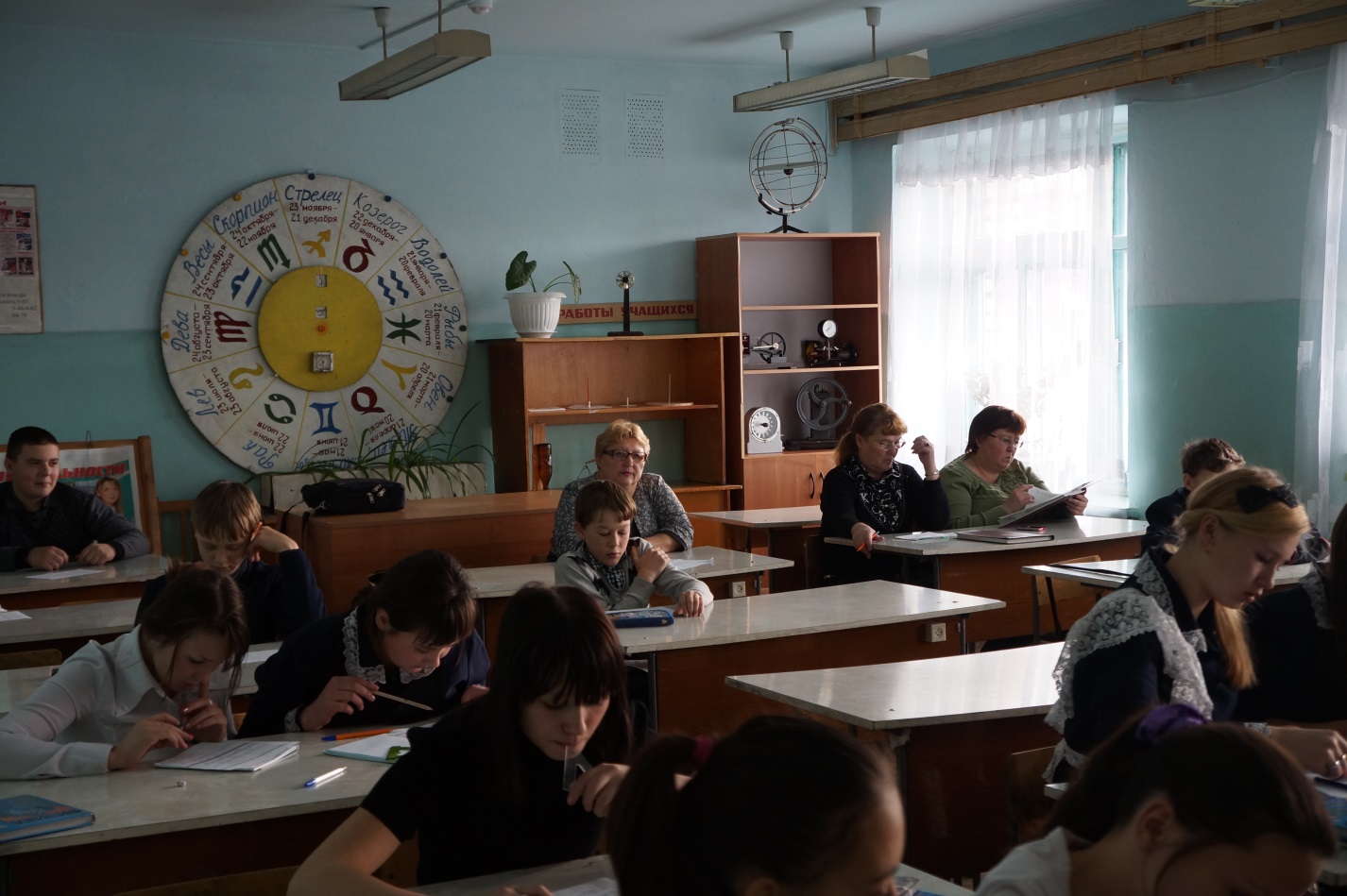    При подготовки открытых уроков акцент был сделан на постановку демонстрационного эксперимента и проведение лабораторных работ, практикум при минимальных затратах времени позволяет получить максимальный  эффект в развитии творческих способностей учащихся, углублённо понимать изученный материал,  развивать физическое мышление. Был проведён интегрированный урок «Векторы».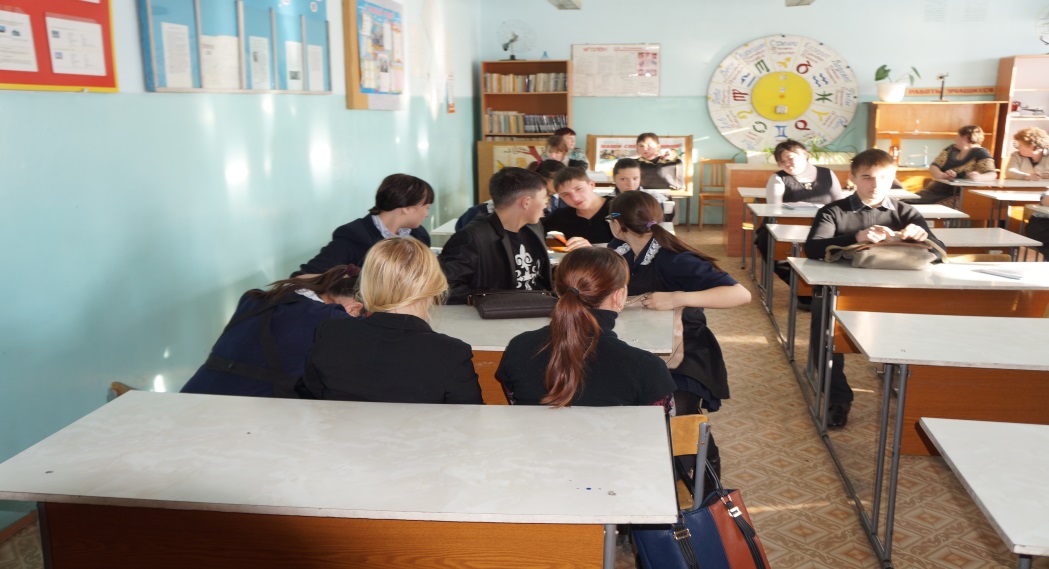  Учащиеся 7 классов на лабораторном практикуме по определению плотности вещества получали проблемные задания, с учётом степени самостоятельности ученика. Ребятам было интересно определить вещество, относящееся к драгоценным металлам, научится полученные знания применять на практике. Были представлены презентации краткие сообщения.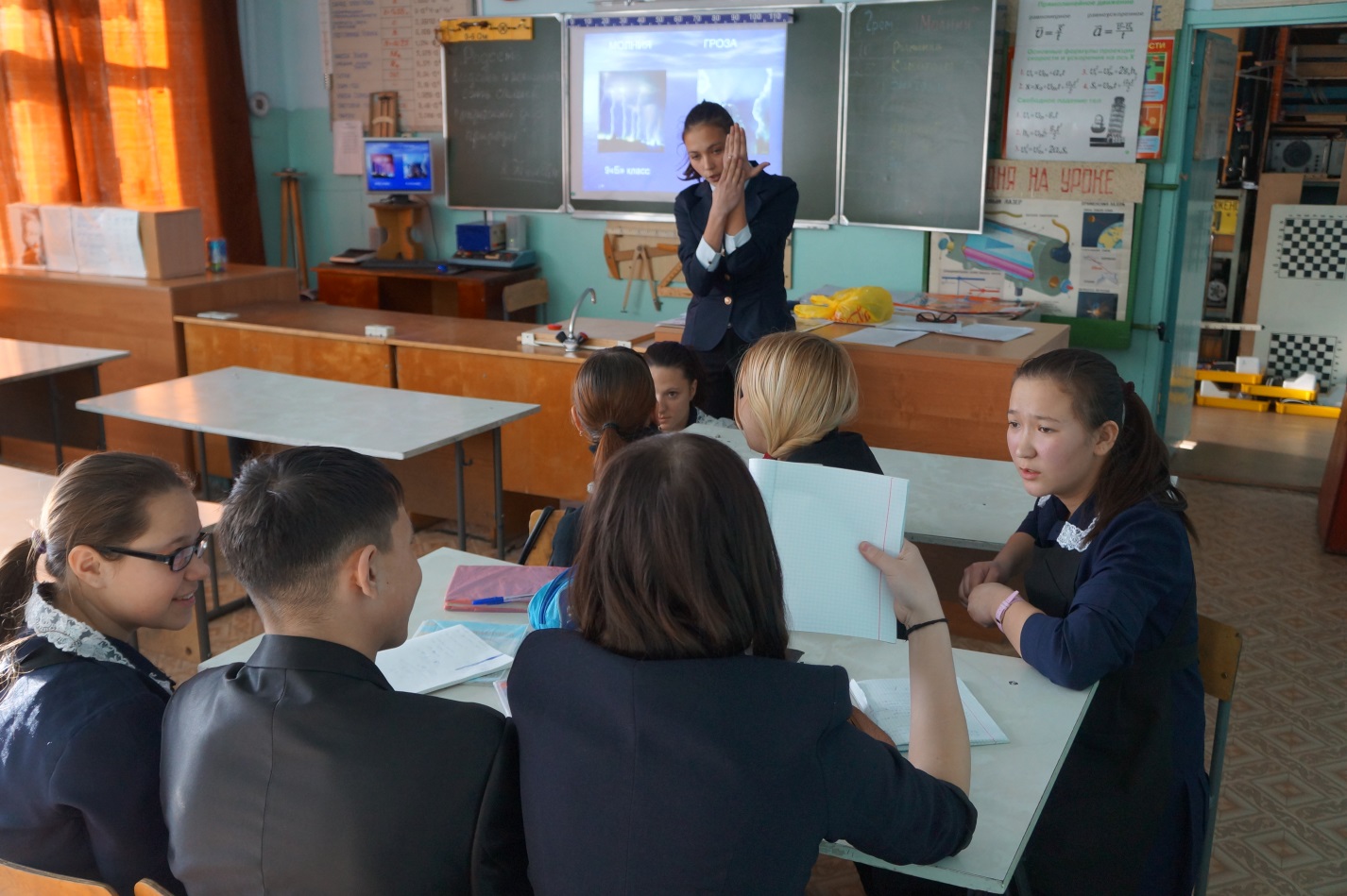   Восьмиклассники исследовали электрические цепи, законы последовательного соединения проводников. Когда учащиеся делают правильный вывод, это остаётся его успехом,  в сознании ребёнка подтверждается его значимость в жизни.  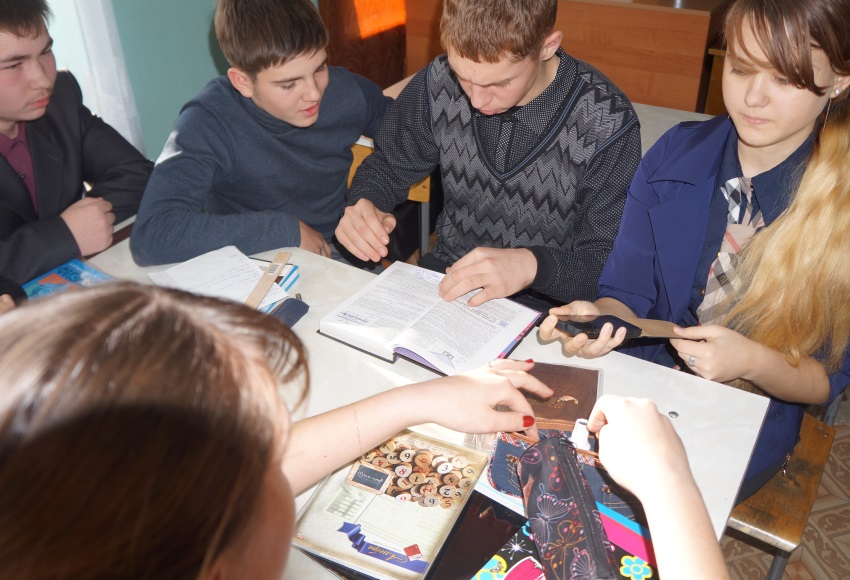 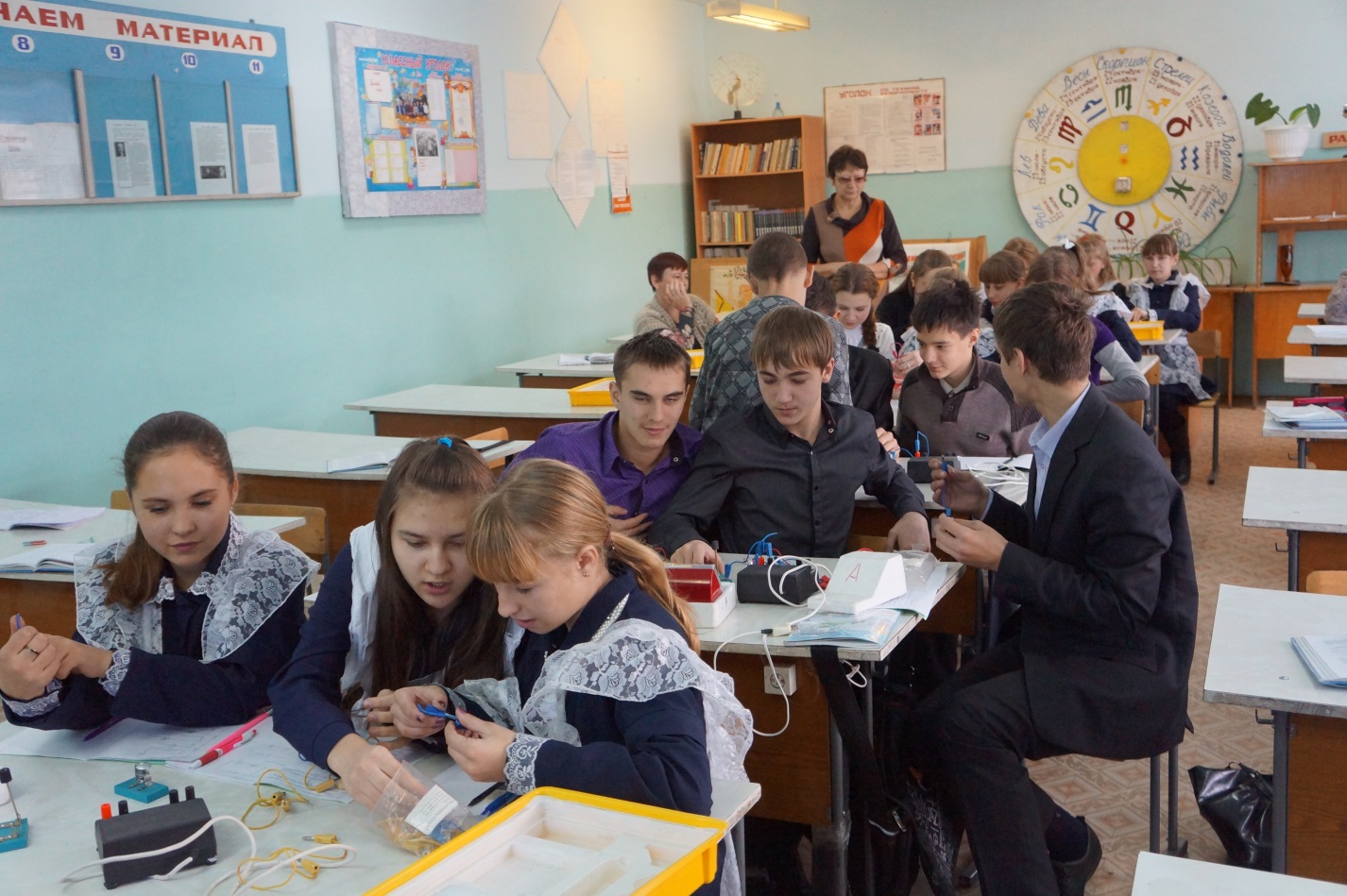  Учащиеся, выполняя дополнительные тризовские  задания,  вносили интересные предложения.   Параллельно с фронтальными работами ребята проводили виртуальный физический эксперимент за компьютером, что позволило подтвердить правильность достигнутой цели работы.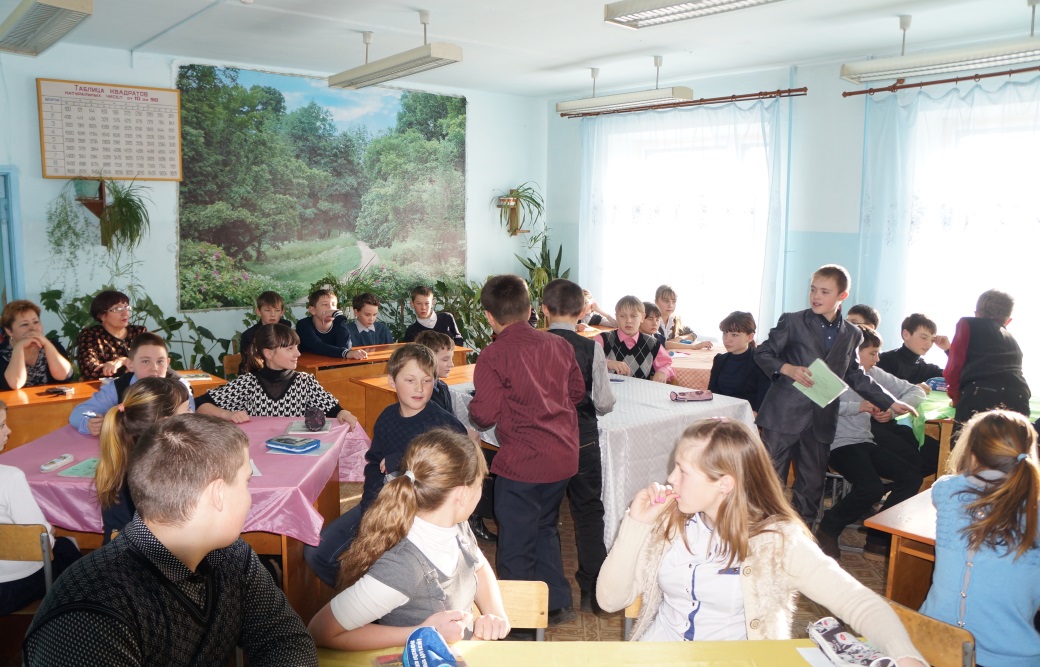 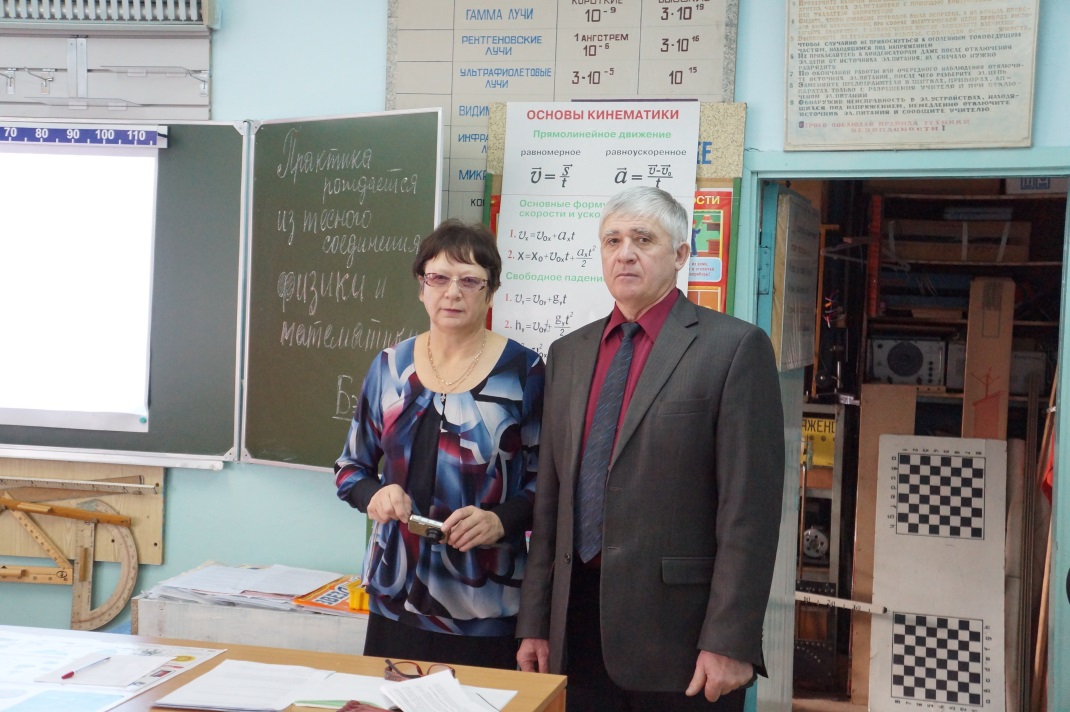 